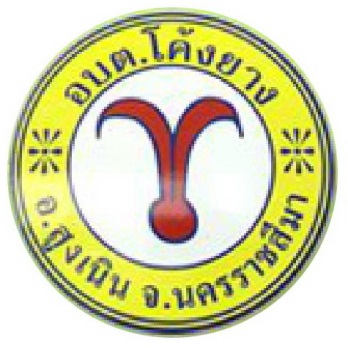 เอกสารประชาสัมพันธ์10 วิธีลดการปล่อยก๊าซเรือนกระจกอย่างง่าย ๆหันมาใช้ หลอดประหยัดพลังงาน แทนหลอดไส้ ลดการปล่อยก๊าซเรือนกระจกได้ ปีละ 70 กิโลกรัมปรับอุณหภูมิเครื่องปรับอากาศที่ 25 องศา การปรับอุณหภูมิต่ำกว่านี้ ทุกๆ 1 องศา จะใช้พลังงานมากขึ้นถึง 10%ขับรถให้น้อยลงวันละ 1 กิโลเมตร จะช่วยลดการปล่อยก๊าซคาร์บอนไดออกไซด์ ได้ประมาณ 250 กรัมส่งเสริมการนำวัสดุกลับมาหมุนเวียนใช้ใหม่  หรือรีไซเคิล ทุกๆ 1 ตัน ของการรีไซเคิลอลูมิเนียม จะช่วยลดการปล่อยก๊าซเรือนกระจกได้ถึงกว่า 17 ตันช่วยกันปลูกต้นไม้ เพิ่มแหล่งดูดซับก๊าซเรือนกระจก ต้นไม้ใหญ่ที่โตเต็มที่ 1 ต้น จะช่วยดูดซับก๊าซคาร์บอนไดออกไซด์ได้ประมาณ 8 กิโลกรัม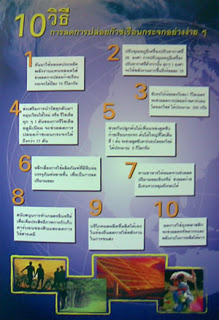 หลีกเลี่ยงการใช้ผลิตภัณฑ์ที่มีหีบห่อบรรจุภัณฑ์หลายชั้น เพื่อลดปริมาณขยะทานอาหารให้หมดจาน ช่วยลดปริมาณขยะอินทรีย์ ลดก๊าซมีเทนจากหลุมฝังกลบสนับสนุนการทำเกษตรอินทรีย์ เพื่อเพิ่มประสิทธิภาพการกักเก็บคาร์บอนของดิน และลดการใช้สารเคมีบริโภคผลผลิตที่ผลิตได้เองในท้องถิ่น ลดการใช้พลังงานในการขนส่งลดการใช้ถุงพลาสติก จะช่วยลดทรัพยากร และพลังงานในการผลิตได้มาก